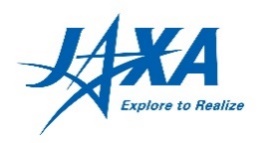 2021年ISEB学生派遣プログラム　作文用紙学校名/名前：※参考：過去のISEB学生派遣プログラム実績　(プログラム内容は毎年変わります)URL: http://edu.jaxa.jp/education/international/ISEB/archive１.　本プログラムに応募した動機・理由　（MS明朝・フォントサイズ12 ・ 400字以内）２．現在の専門分野の概要・実績　（MS明朝・フォントサイズ12 ・ 400字以内）３．今後、宇宙関連分野や社会全般で、どのような活動をしたいか。どのように貢献したいか。（MS明朝・フォントサイズ12 ・ 400字以内）４．あなたが考える「宇宙教育」※の意義とこれまでの実績・経験あるいは、今後の宇宙教育活動　　の計画・予定について　(A４サイズ1枚以内、MS明朝で記述すること。その他指定なし。）※「宇宙教育」については、JAXA宇宙教育センターのHPを参照すること。※当センターが推進する宇宙教育とは、宇宙に関する専門知識を与えることではなく、宇宙を「素材」やテーマとして活用し、さまざまな体験を通して青少年が視野を広げ、豊かな心を育むことを目指しています。